Augustas Kurlavičius. 6a klasėMano šeimos relikvija - kryžius.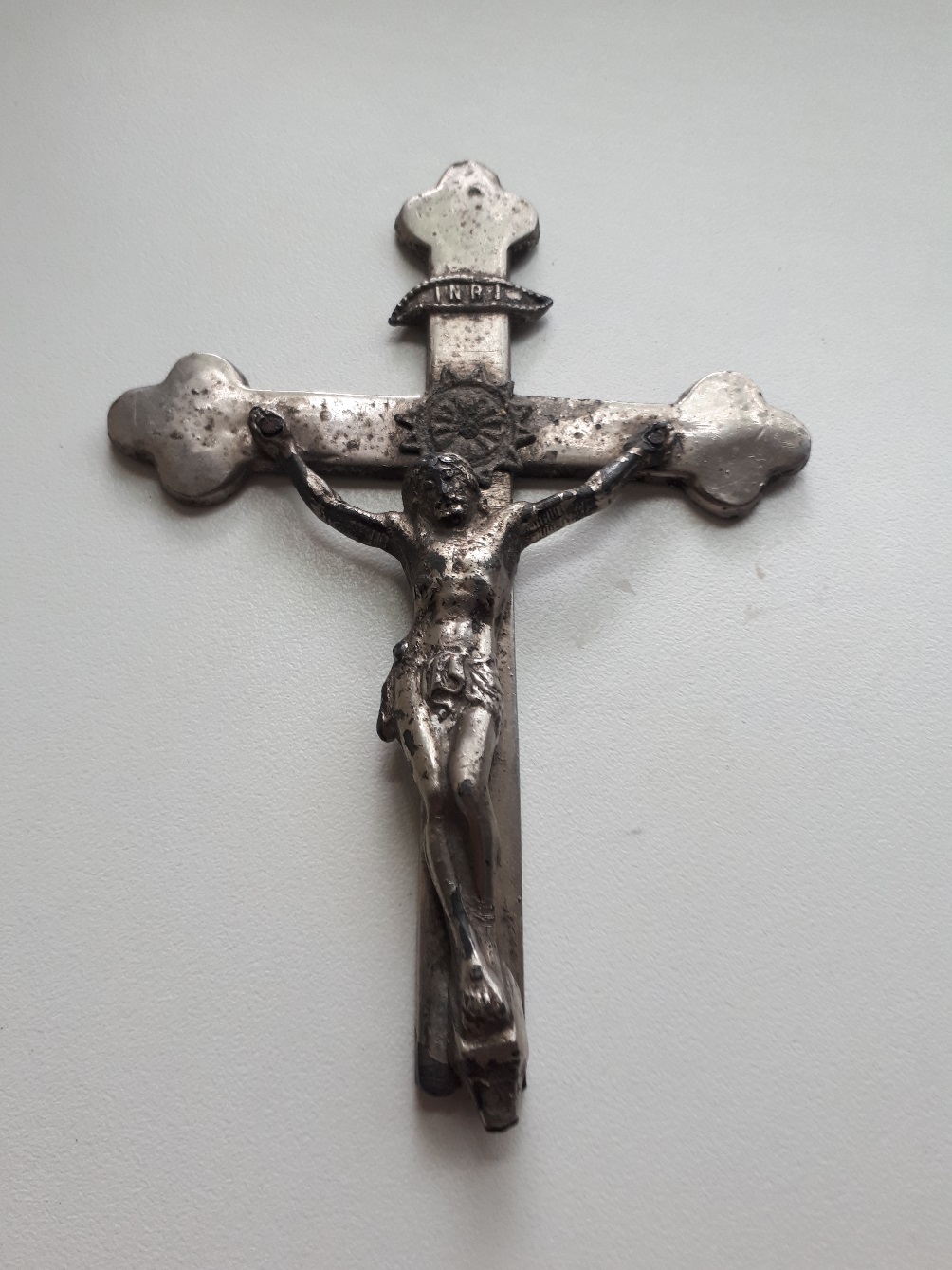 (Neišsiaiškinau, kaip įterpti nuotrauką jos nepaverčiant)Mano žiniomis jį mano proproseneliai paveldėjo prieš ~200 metų. Mano močiutė jį paveldėjo po tremties. Ištremta ji buvo 5 su puse metų. Kryžius ten taip pat buvo. Tai lyg kančių ir vilties simbolis.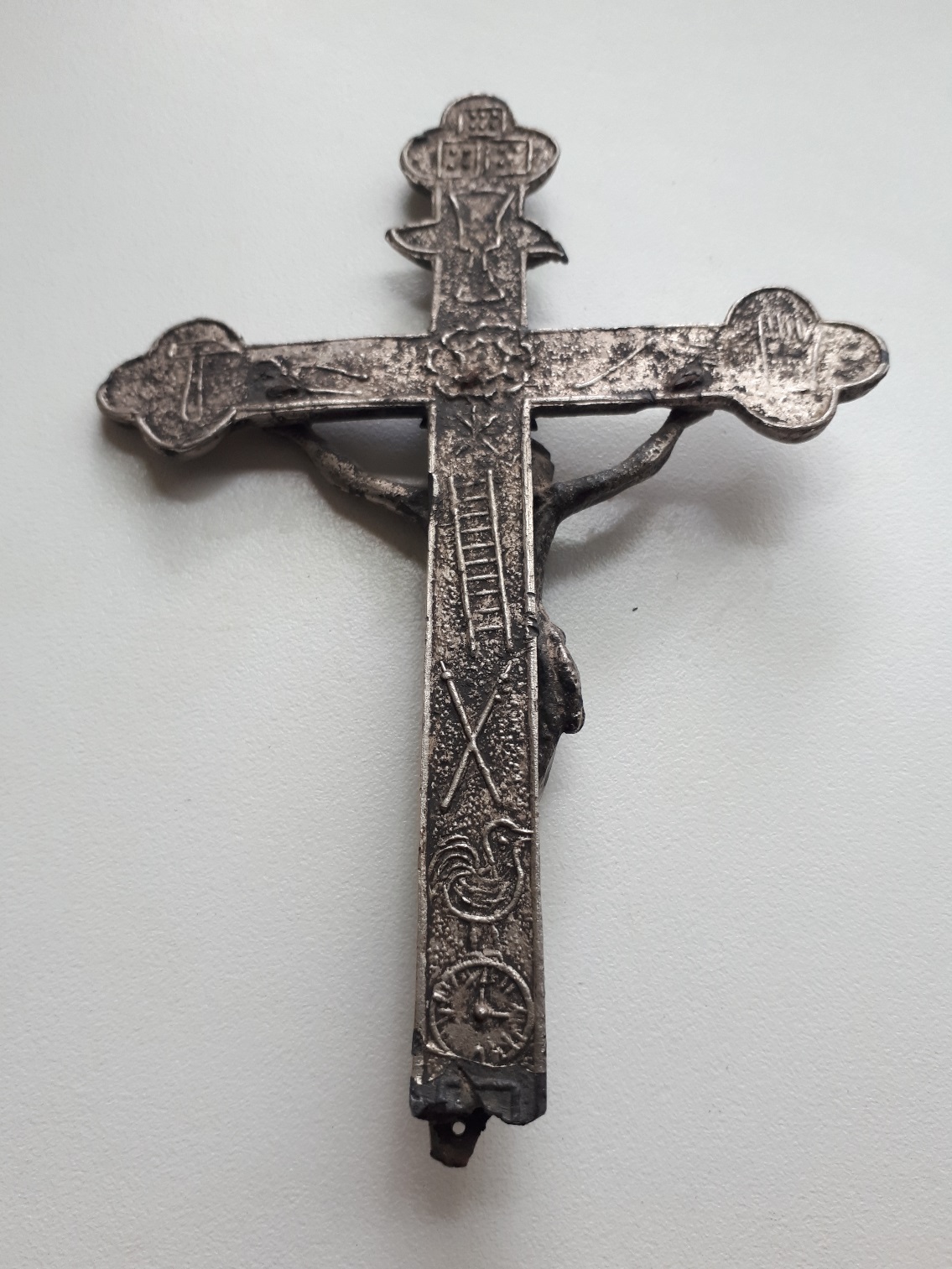 Kryžius metalinis, ant jo vaizduojamas nukryžiuotas Jėzus Kristus, o ant kryžiaus nugarėlės yra daugelis iliustracijų. Kauliukai, plaktukas, kopėčios, ranka ir dar keli daiktai.